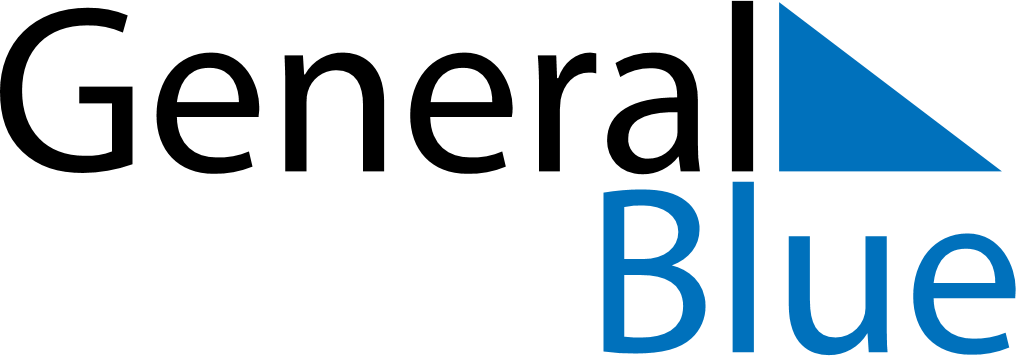 April 2027April 2027April 2027April 2027UruguayUruguayUruguayMondayTuesdayWednesdayThursdayFridaySaturdaySaturdaySunday123345678910101112131415161717181920212223242425Landing of the 33 Orientals2627282930